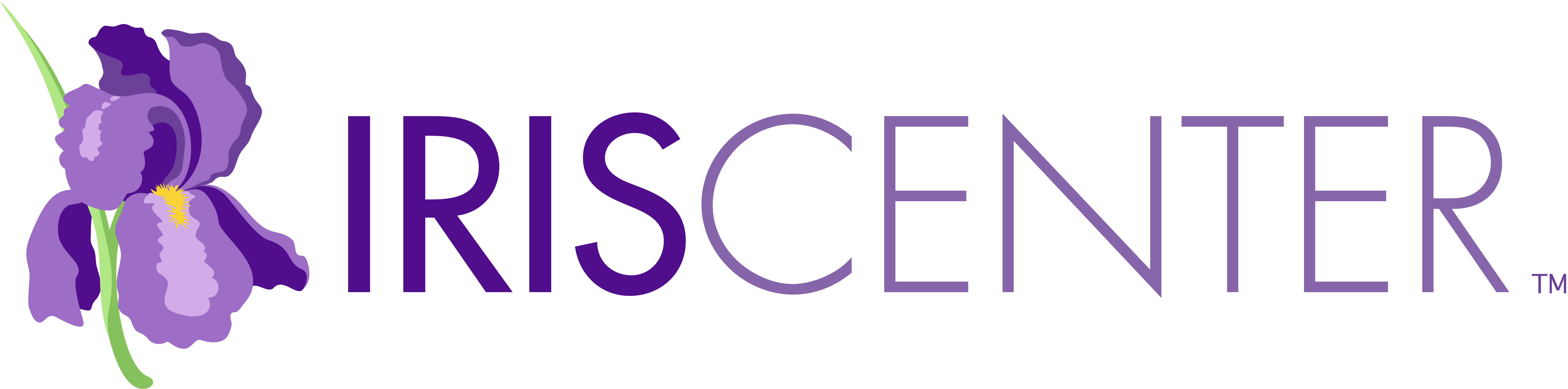 Directions:  After exploring Modules, Case Studies, Activities, Information Briefs, Video Vignettes, and Interviews, use this form to compile your notes for a specific course(s) you teach, noting on this fillable form how you will use these IRIS resources.Course:Directions:  After exploring Modules, Case Studies, Activities, Information Briefs, Video Vignettes, and Interviews, use this form to compile your notes for a specific course(s) you teach, noting on this fillable form how you will use these IRIS resources.Course:Directions:  After exploring Modules, Case Studies, Activities, Information Briefs, Video Vignettes, and Interviews, use this form to compile your notes for a specific course(s) you teach, noting on this fillable form how you will use these IRIS resources.Course:Directions:  After exploring Modules, Case Studies, Activities, Information Briefs, Video Vignettes, and Interviews, use this form to compile your notes for a specific course(s) you teach, noting on this fillable form how you will use these IRIS resources.Course:Week/Session/ TopicIRIS Resources(STAR Legacy Module, Case Study, Activity, Information Brief, Video Vignette, Interview)How UsedWeek/Session/TopicIRIS Resources(STAR Legacy Module, Case Study, Activity, Information Brief, Video Vignette, Interview)How Used